Name: ______________________________  Section: _____________ Date: _______________Write the words as you hear them to complete the paragraphs.ACTIVITIESWhat do you like to do in your free time? 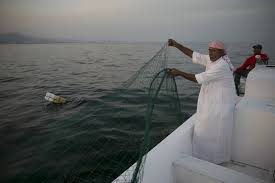 Some people like to go ____________________ in the sea but my favourite ___________ is _______________ in the desert.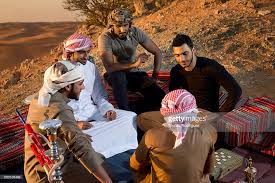 Sometimes I go ___________but __________I ___________ my friends. _______________   ___________ a tent for sleeping. 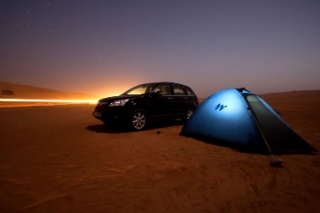 My tent is an ______________one and I was happily ____________________ that it did not cost too much money! 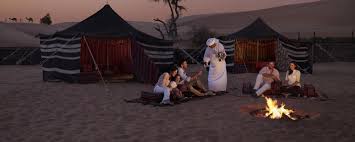 We go to the desert to enjoy ____________. Camping is a __________hobby in the UAE.  _________________ you look, you can see people ___________ in tents and sitting by the campfire. 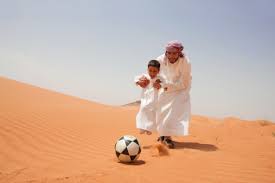 You can also find us playing football in ____________ or _____________   _____________. 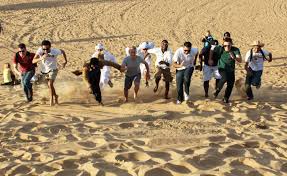 _____________ wants to be in ______ place and win a ________.  This is especially _________ for my brother.  He doesn’t like to ________ at anything he does. 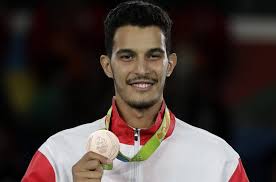 I am not ________________ the ____________ because I don’t ________ quickly. In football, I am afraid that ___________ player will _______ me and I will _______ down or be in ________. 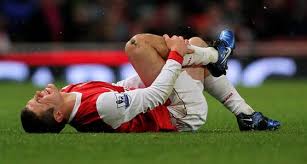 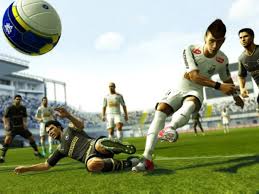 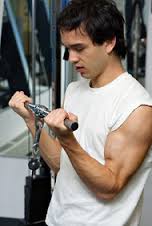 I think I need to exercise more. This will also make my _________   _________  and I can become  ________ again. 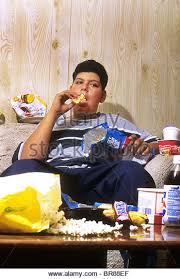 Last year I became too fat because I didn’t _________ very much or do any kind of _____________after school – only watch TV and ____________ on my sofa every day.  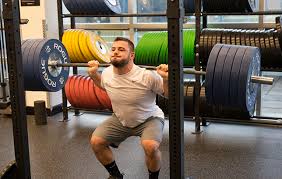 Maybe this year, I will ________________   __________________ in my family and __________ the gym so I can become even faster than my brother! 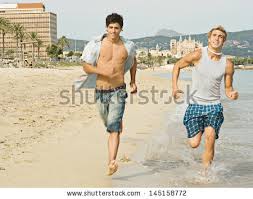 